?АРАР				РЕШЕНИЕ«23» июнь 2016 й.	№43	«23»  июня 2016г.Об утверждении муниципальной целевой Программы комплексного развития системкоммунальной инфраструктуры сельского поселения Татлыбаевский сельсовет на 2016-2026 гг.В соответствии с Федеральным законом «Об общих принципах организации местного самоуправления в Российской Федерации» №131-ФЗ от 06 октября 2003г, Градостроительным кодексом Российской Федерации  № 190 ФЗ от 29.12.2004г.,  руководствуясь сельского поселения Татлыбаевский сельсовет, Генерального плана сельского поселения Татлыбаевский сельсовет муниципального района Баймакский район Республики Башкортостан, Совет сельского поселения Татлыбаевский сельсовет,РЕШИЛ:1. Утвердить прилагаемую муниципальную целевую программу «Комплексное развитие систем коммунальной инфраструктуры сельского поселения Татлыбаевский сельсовет МР Баймакский район на 2016-2026  годы» (далее – Программа). 2. Обнародовать настоящее решение на сайте Администрации СП Татлыбаевский сельсовет  МР Баймакский район в сети Интернет и на информационном стенде в здании Администрации СП Татлыбаевский сельсовет.3. Контроль над исполнением настоящего решения возложить на председателя Постоянной комиссии по развитию предпринимательства, земельным вопросам, благоустройству и экологии Совета сельского поселения Татлыбаевский сельсовет Куланбаева Ф.И..4. Решение вступает в силу с момента его официального обнародования Глава сельского поселения						Р.А.ИдрисовУтвержден Решением Совета СП Татлыбаевский сельсовет МР Баймакский район Республики Башкортостан№43 от   «23» июня  2016г. Муниципальная целевая Программа комплексного развития систем коммунальной инфраструктуры сельского поселения Татлыбаевский сельсовет муниципального района Баймакский район Республики Башкортостан на 2016-2026 годы Паспортмуниципальной целевой Программы комплексного развития систем коммунальной инфраструктуры сельского поселения Татлыбаевский сельсовет муниципального района Баймакский район Республики Башкортостан на 2016-2026 годыВведениеНастоящая Программа разработана в соответствии с Федеральным законом от 06.10.2003г. №131-ФЗ «Об общих принципах организации местного самоуправления в Российской Федерации», Федеральным законом от 30.12.2004 г. № 210-ФЗ «Об основах регулирования тарифов организаций коммунального комплекса», Градостроительным кодексом, Уставом и генеральным планом сельского поселения Татлыбаевский сельсовет муниципального района Баймакский район Республики Башкортостан.Разработка настоящей Программы вызвана необходимостью формирования современной системы ценообразования, обеспечения ресурсосбережения, формирования рыночных механизмов функционирования жилищно-коммунального комплекса и условий для привлечения инвестиций, формирования новых подходов к строительству жилых и социальных объектов, повышения эффективности градостроительных решений, развития конкуренции в сфере предоставления услуг.Программа определяет комплекс мероприятий, способствующих повышению качества предоставляемых коммунальных услуг, надежности функционирования коммунальных систем жизнеобеспечения, направленных на ликвидацию дотационности жилищно-коммунального хозяйства и способствующих режиму его устойчивого достаточного финансирования, а также обеспечивающих комфортные и безопасные условия проживания людей.Главным звеном программы является работа по модернизации оборудования, замене ветхих и устаревших сетей на современные, эффективные, с учетом внедрения ресурсосберегающих технологий и мер стимулирования энергосберегающих программ, возможности использования и привлечения предприятиями ЖКХ всех доступных ресурсов, включая собственные, что позволит решить вопросы надежного и качественного обеспечения потребителей услугами жилищно-коммунального хозяйства.1.1. Демографическое развитие муниципального образованияСельское поселение Татлыбаевский сельсовет расположено в юго-восточной части Баймакского района Республики Башкортостан в зоне полупустынь с континентальным климатом, характеризующимся недостаточным увлажнением, жарким летом. умеренно холодной зимой, восточными суховеями, переходящими в земляные бури.СП Татлыбаевский сельсовет (число жителей1543) граничит: север:СП Сибайский сельсовет;югу:СП Ишмухаметовский сельсовет;юго-восток-СП Зилаирский сельсовет;запад: ГП г.Баймак;Территория сельского поселения составляет 311,16 кв. км (31116,31га). Расстояние до районного центра – 32 км,  до столицы Республика Башкортостан 467 км, до ближайшей железнодорожной станции (г.Сибай ) – 24 км. В состав сельского  поселения входит 7 населенных пунктов: -село Татлыбаево, д.Карышкино, д.Абдрахманово, д.Янзигитово, д.Хасаново, д.Галеево, д.Файзуллино. с.Татлыбаево - расположено на расстоянии 42 км от районного центра г.Баймак.д.Карышкино  расположена в 3,4 км южнее от административного центра сельского поселения с. Татлыбаево.д.Абдрахманово расположена в 1,18 км юго-восточнее от административного центра сельского поселения с.Татлыбаево. д.Янзигитово  расположена  в 3,29 км к северу от административного  центра сельского поселния с. Татлыбаево.д.Хасаново расположена в 7,5 км севернее от административного центра сельского поселения с. Татлыбаево.д.Галеево  расположена в 10,65 км северо-западнее от административного центра сельского поселения с. Татлыбаево.д.Файзуллино расположена в 9,23 км западнее от административного центра сельского поселения с. Татлыбаево.В поселении  одноэтажные кирпичные, бетонные и деревянные строения. Показатели демографического развития поселения являются ключевым инструментом оценки развития сельского поселения, как среды жизнедеятельности человека. Согласно статистическим показателям и сделанным на их основе оценкам, динамика демографического развития СП Татлыбаевский сельсовет характеризуется следующими показателями.Таблица 1Динамика демографического развития СП Татлыбаевский сельсовет за 2013-2015гг.Структура населения сельского поселения по отношению к трудоспособному возрасту приведена в таблице 2.Таблица 2.Структура населения сельского поселения по отношению к трудоспособному возрастуПрогноз развития населения сельского поселения Татлыбаевский сельсоветСтруктура населения сельского поселения Татлыбаевский сельсоветНа сегодняшний день возрастная структура населения СП Татлыбаевский сельсовет имеет определенный демографический потенциал на перспективу в лице относительного большого удельного веса лиц трудоспособного возраста. Однако, ситуация с возрастной структурой населения поселения остается неблагоприятной.Демографический прогноз является   неотъемлемой частью комплексных экономических и социальных прогнозов развития территории и имеет чрезвычайно важное значение для целей краткосрочного, среднесрочного и долгосрочного планирования развития территории. Демографический прогноз позволяет дать оценку основных параметров развития населения (обеспеченность трудовыми ресурсами, дальнейшие перспективы воспроизводства и т.д.) на основе выбранных гипотез изменения уровней рождаемости, смертности и миграционных потоков.1.2. Гидрографические данныеВ гидрологическом отношении территория поселения представлена в основном  имеющими искусственно  насыпными сооружениями,  постоянных водостоков. На территории поселения имеется пять прудов:возле с.Татлыбаево, в 500 м  к югу, площадью 3 га;возле д.Карышкино, в 200 м к  северу, площадью 3 га;возле д.Карышкино, в 200 м к  северо-западу, площадью 1,5 га;4) 	возле д.Карышкино, в 5км к юго-востоку, . площадью 15га;5) 	возле д.Абдрахманово, в 1 км к юго-востоку, площадью 4.2га;6) 	озеро Культабан, в 6,39км к северу от с.Татлыбаево, площадь 597,3913га.Все пруды насыпные. Перечисленные водоемы не оформлены и на них отсутствует документация. Ледостав на прудах начинается с третьей декады ноября и длится до второй декады декабря. Средняя толщина льда - 0,8 м. Половодье начинается с третьей декады марта и заканчивается первыми числами апреля. Питание прудов происходит за счет атмосферных осадков и подземных вод верхнечетвертичных и палеогеновых отложений.1.3. Климатические условияПо агроэкономическому районированию МР Баймакский район, территория СП Татлыбаевский сельсовет. Климат территории, расположенной в горно-лесной зоне отрогов Южного Урала, резкоконтинентальный,с устойчиво холодной суровой зимой, жарким летом и неустойчивым режимом погоды короткой весной и продолжительной осенью. На формирование климата накладывает отпечаток его открытость северным и южным ветрами, закрытость с запада Уральским хребтом от Атлантики, близость засушливых казахстанских степей на юге и расчлененность рельефа. Температурный фон в летний сезон понижен, в долинах в результате стока холодного воздуха имеют температурные инвенсии.Климатическая характеристика приводится по данным метеостанции г.Баймака, Справочника по климату СССР(1968г.),ТСН 23-357-2004 РБ Климат Республики Башкортостан (2001г.) и СНиП 23-01-99 Строительная компания. Среднегодовая температура воздуха – + 2,1оС. Среднемесячная температура самого холодного месяца в году (января) равна –   минус -14,8-40°С, абсолютный минимум достигает – минус 47°С. Продолжительность периода с устойчивыми морозами составляет около 2-х месяцев. Безморозный период начинается со второй декады март и продолжается 192-210 дней. Глубина промерзания грунтов – 113-156 см. Высота снежного покрова – 30-75 см. Лето умеренно жаркое, средняя месячная температура июля +30-40°С, максимальная температура воздуха достигает +42°С. Отмечаются суховеи. 	Преобладающими ветрами являются ветры северо-восточного направления. Зимой они приносят морозы и метели, летом- зной и большое количество пыли. В июле, августе в течение 6-14 дней дуют суховеи, которые часто переходят в земляные бури. Суховеи увеличивают дефицит влажности и иссушают почву. Количество ветреных дней в году составляет -80-120, т.е. около 45%.  Климат территории СП Татлыбаевский сельсовет, как и территории МР Баймакский район в целом, является умеренно засушливым-количество осадков в среднем не превышает 650мм в год. Наибольшее количество осадков-до 40%, выпадает летом, часто в виде ливней.	Одной из характеристик климатических условий СП Татлыбаевский сельсовет поселения являются показатели агроклиматических ресурсов, то есть количественная  условия для сельского хозяйства относительно благоприятны Территория хорошо обеспечена теплом(128 дней с температурой выше +10 С) но Гидротермический коэффициент (ГТК) для данного района составляет 0,6-0,7 единиц, что характеризует очень засушливую обстановку летом. В сочетании с ветром это приводит к суховейным явлениям, пагубно влияющим на сельскохозяйственные культуры. относится к зоне рискованного земледелия.Эти данные свидетельствуют о весьма рискованного  земледелия из-за недостатка влаги для развития сельскохозяйственных культур. 1. Водоснабжение.Основными целями разработки мероприятий  по водоснабжению  Программы комплексного развития систем коммунальной инфраструктуры сельского поселения Татлыбаевский сельсовет  на период 2016-2026 гг.. являются:- Обеспечение населения качественной питьевой водой  в количестве, соответствующем нормам водопотребления, с качеством соответствующим СанПин по доступным ценам в интересах удовлетворения жизненных потребностей и охраны здоровья населения. - Рациональное использование водных ресурсов.- Защита природной воды от попадания в нее загрязняющих веществ. Цели Программы будут достигнуты в результате реализации комплекса инвестиционных и организационно-управленческих мероприятий, связанных с реконструкцией, модернизацией, строительством объектов водопроводной сети, обеспечением финансовой устойчивости предприятий, оказывающую услуги, разработкой, развитием и защитой источников водоснабжения, совершенствованием нормативной базы. Услуга «Водоснабжение» должна быть предоставлена всем жителям поселения в соответствии с нормативными требованиями к качеству и объему услуги.Питьевая вода  должна дойти  до потребителя через капитально отремонтированные или санированные водопроводные сети без ухудшения качества. При необходимости  более высоких требований к качеству услуги водоснабжение в жилых домах  может быть установлен дополнительный фильтр. В каждом населенном пункте предусматривается организация централизованной системы водоснабжения в целях бесперебойного обеспечения хозяйственно-питьевых, производственных и противопожарных нужд по принципиальным схемам.Системы водоснабжения принимаются хозяйственно-питьевые противопожарные, низкого давления.Схема подачи воды: из водозаборных скважин вода погружным насосам подается в резервуары чистой воды. Регулирующего объема воды на хозяйственно-питьевые нужды.На территории с.Татлыбаево, д.Карышкино, д.Янзигитово. действует автономная система водоснабжения обеспечивающая  водой магистральный водопровод.Качество холодной воды, подаваемой потребителю, соответствует требованиям      ГОСТ  51232-98 «Вода питьевая. Общие требования к организации и методам контроля качества» и СанПиН 2.1.4.1074-01 «Питьевая вода. Гигиенические требования к качеству воды централизованных систем питьевого водоснабжения. Контроль качества».В д.Абдрахманово, д.Файзуллино, д.Галеево, д.Хасаново система водоснабжения отсутствует.Анализируя существующее состояние систем водоснабжения в населенных пунктах сельского поселения, выявлено:- в связи с физическим износом водопроводных сетей, из-за коррозии металла и отложений в трубопроводах, качество воды ежегодно ухудшается.- растет процент утечек особенно в сетях из стальных трубопроводов. Их срок службы составляет 35 лет, тогда как срок службы чугунных трубопроводов – 35- 40 лет, полиэтиленовых более 50 лет.- износ водопроводных сетей составляет 80 %, вследствие чего число ежегодных порывов увеличивается, а потери в сетях достигают 30% от объема воды поданной в сеть.- текущий ремонт не решает проблемы сверхнормативных потерь на некоторых участках и стабильной подачи воды потребителю, поэтому необходимо выполнить ряд мероприятий на водопроводных сетях, представленных в данной Программе.Для обеспечения населенного пункта централизованной системой водоснабжения надлежащего качества необходимо при подготовке, транспортировании и хранении воды, используемой на хозяйственно-питьевые нужды, применять реагенты, внутренние антикоррозионные покрытия, а также фильтрующие материалы, соответствующие требованиям Федеральной службы по надзору в сфере защиты прав потребителей и благополучия человека.Проблемы водоснабжения   сельского поселения Татлыбаевский сельсовет:- требуется  ремонт водопроводных сетей;- ремонт накопителей воды;-реконструкция существующих смотровых колодцев и ремонт запорной арматуры;-установка ограждения санитарной зоны вокруг резервуаров и башен;Подача воды питьевого качества предусматривается населению на хозяйственно-питьевые нужды и полив, на технологические нужды производственных предприятий, на пожаротушениеВ перспективе предусматривается проведение мероприятий по капитальному ремонту объектов централизованной системы холодного водоснабжения водопроводных сетей, замена ветхих сетей, установка  энергосберегающих технологий (замена погружных насосов на энергосберегающие TWU 6-2411- B  TWU 6-1812-B), установка ограждений санитарной зоны водонапорных башен. Основными направлениями в организации систем водоснабжения существующих населенных мест являются:- сохранение экологической чистоты поверхностных водоисточников и подземных вод;-экономия питьевой воды;-обоснование принятых схем водоснабжения  с технико-экономическим расчетом с рассмотрением нескольких вариантов;-применение новейших технологий для подготовки питьевой воды в соответствии с требованиями СНиП, ГОСТ и СанПиН;-повышение энергетической эффективности оборудования, контроль и автоматическое регулирование процесса водоподготовки.Реконструкция централизованного водозабора позволит осуществить мероприятия по подготовке хоз.-питьевой воды, т.е. производить ее улучшения (умягчение), обеззараживание, создавать специальные запасы в резервуарах чистой воды, противопожарные запасы.Основные направления в решении проблем систем водоснабжения.Ожидаемые результатЗатраты на реализацию программы развития водоснабжения определены как затраты на проведение всех видов ремонтов, осуществляемых на объектах коммунальной инфраструктуры и на внедрение комплекса энергосберегающих мероприятий. Основными источниками финансирования является бюджет сельского поселения. Также предусматривается участие Республиканского бюджета  и средств инвесторов на реализацию мероприятий. Реализация мероприятий по повышению эффективности предоставления услуг в сфере водоснабжения позволит достичь следующих результатов:1. Социальные результаты – обеспечение надежности системы водоснабжения улучшение качества питьевой воды, повышение комфортности проживания;2. Технологические результаты – снижение потерь воды, снижение количества технологических отказов.Канализация: Сети организованного водоотведения и очистные сооружения бытовой и ливневой канализации в населенных пунктах сельского поселения Татлыбаевский сельсовет отсутствуют.1.1. Анализ текущего состояния систем теплоснабженияВ настоящее время на территории СП Татлыбаевский сельсовет система централизованного теплоснабжения отсутствует. Частный сектор имеет печное, электрическое, газовое отопление. В с.Татлыбаево школа, ФАП, детский сад «Язгуль» и СДК имеет собственную систему электрического отопления. Администрация СП Татлыбаевский сельсовет, отделение Почтовой связи, отделение участковой полиции имеет собственную систему газового отопления.1.2. Анализ текущего состояния  систем газоснабженияГазоснабжение населения сельского поселения бытовым газом осуществляется следующим образом:- Населенные пункты СП Татлыбаевский сельсовет частично газифицированы. Остальная часть населения пользуется сжиженным газом из газовых баллонов.В целях развития коммунальной инфраструктуры, для обеспечения населения природным газом необходимо осуществить прокладку газопроводов;1). с.Татлыбаево, частично2) д.Абдрахманово, частично 3) д Галеево, полностью4) д.Карышкино, частично5) д.Файзуллино, полностью6) д.Хасаново, полностью7) д.Янзигитово, частичноИсточником газоснабжения является существующий газопровод от АГРС«Старый-Сибай»,  расположенный в окрестностях г.Сибай.Газ высокого давления по межпоселковому газопроводу высокого давления  Ст. Сибай-Карышкино-Ишмухаметово поступает в д.Хасаново, д.Янзигитово, с.Татлыбаево, д.Абдрахманово, д.Карышкино.1.3 Комплексное развитие системы утилизации (захоронения) ТБОПриоритет в регулировании деятельности по обращению с отходами производства и потребления принадлежит Федеральному Закону от 24 июня 1998 г. № 89 «Об отходах производства и потребления», который определяет правовые основы обращения с отходами производства и потребления на территории РФ.Источниками образования твердых бытовых и приравненных к ним отходов являются: население, учреждения и предприятия общественного назначения, осуществляющие свою деятельность на территории сельского поселения Татлыбаевский сельсовет муниципального района. Баймакский район РБ. Вывоз твёрдых бытовых отходов  т  населения, индивидуальных предпринимателей  и  юридических  лиц  осуществляется  самостоятельно.Очистка территории сельского  поселения Татлыбаевский сельсовет – одно из важнейших мероприятий, направленных на обеспечение экологического и санитарно-эпидемиологического благополучия населения и охрану окружающей среды. Актуальнейшей проблемой является размещение твердых бытовых отходов, количество которых с каждым годом увеличивается в связи с поступлением на рынок сбыта упакованной продукции. Вывоз мусораСогласно схеме территориального планирования Баймакского района предлагается размещение полигонов временного хранения твердых бытовых отходов в населенных пунктах района. Ближайшая к с.Татлыбаево полигон временного хранения твердых бытовых отходов расположен в 1  км на восток от села; - д.Янзигитово: в 1 км на восток; - д.Абдрахманово, в 1 км на юго-восток,- д.Карышкино, в 1,1 км юго-восточнее. Организация сбора твердых бытовых отходов планируется по планово-регулярной системе. Организация  планово-регулярной системы и режим удаления бытовых отходов определяются на основании решений местных административных органов  по  представлению  органов коммунального хозяйства и  учреждений санитарно-эпидемиологического надзора.   В   число объектов обязательного обслуживания спецавтохозяйств  включают  жилые  здания,  встроенные  в  жилые  дома  предприятия  торговли. Из числа отдельно стоящих объектов подлежат обязательному обслуживанию  детские  сады,  школы.Отходы образующиеся при строительстве, ремонте, реконструкции жилых и общественных зданий, объектов культурно-бытового назначения, а также административно-бытовых зданий промышленных предприятий, вывозят автотранспортом строительных организаций на специально выделенные участки. Некоторые виды строительных отходов можно использовать для засыпки оврагов в качестве инертного материала. Неутилизируемые отходы промышленных предприятий вывозят транспортом этих предприятий на полигон промышленных отходов для их обезвреживания и захоронения.Удаление мусора из зданий общественной застройки производится в мусоросборники с дальнейшим вывозом специальным мусоровозным транспортом по системе планово-регулярной очистки не реже чем через 1-2 дня.Жидкие отходы из выгребов вывозятся ассенизационным вакуумным транспортом на сливную станцию, расположенную на территории очистных сооружений бытовой канализации с дальнейшей биоочисткой на них.В настоящее время в населенных пунктах существующих мусоросборочных площадок с асфальтовым покрытием нет. Мероприятия по улучшению санитарно-эпидемиологических условий территории сельского поселения Татлыбаевский сельсовет: - ликвидация несанкционированных свалок с последующим проведением рекультивации территории, расчистка  захламленных участков территории;Необходимо установить на территории  поселения дополнительные мусорные контейнеры  вместимостью 0,75 м.куб. для сбора мусора на улицах поселения, а также обязать каждое КФХ и ИП  и учреждения и организации установить урну для сбора мусора.1.4. Развитие улично-дорожной сети.Развитие транспортной системы является необходимым условием экономического развития сельского поселения  Татлыбаевский сельсовет. Перечень существующих автомобильных дорогВ перспективе  по развитию  улично-дорожной сети  на территории сельского поселения предусматривает: - разработка проекта организации дорожного движения- содержание дорог (мосты, тротуары)- отсыпка дорог в новостройках: д. Абдрахманово, д.Янзигитово, д.Карышкино, с.Татлыбаево, д.Файзуллино, д.Хасаново, д.Галеево.- строительство новых дорог в д. Абдрахманово, д.Янзигитово, д.Карышкино, с.Татлыбаево, д.Файзуллино, д.Хасаново, д.Галеево.Также предусматривается реконструкция существующих дорог на территории сельского поселения для развития внутрирайонных и межрайонных связей, создание единой системы транспортной и улично-дорожной сети, взаимосвязанной с планировочной структурой населенных пунктов и прилегающими к ним территориями. Такая система обеспечит удобные, быстрые и безопасные связи со всеми функциональными зонами, объектами внешнего транспорта и автомобильными дорогами общей сети.Рекомендации по развитию автодорог в административныхграницах сельского поселения Татлыбаевский сельсовет Автомобильные дороги согласно таблице, сельского поселения  Татлыбаевский сельсовет  муниципального  района Баймакский  район Республики  Башкортостан  имеют государственную регистрацию:	Общая протяжённость автомобильных дорог общего пользования сельского поселения Татлыбаевский сельсовет составляет 55,335км,(в том числе с твёрдым покрытием-55,335км)  ОСНОВНЫЕ ТЕХНИКО-ЭКОНОМИЧЕСКИЕ ПОКАЗАТЕЛИ1.5. Оценка эффективности реализации программы.Основными  результатами  реализации  мероприятий  в  сфере  жилищно-коммунального  хозяйства  являются:- модернизация и  обновление  коммунальной  инфраструктуры  поселения;- снижение эксплуатационных  затрат  предприятий  ЖКХ;- улучшение  качественных  показателей  воды;- устранение  причин  возникновения  аварийных  ситуаций, угрожающих  жизнедеятельности   человека;Наиболее  важными конечными  результатами  реализации  программы  являются:- снижение  уровня  износа объектов  коммунальной  инфраструктуры;- снижение количества  потерь  воды;- снижение  количества  потерь  тепловой  энергии;- повышение  качества  предоставляемых  услуг жилищно-коммунального  комплекса;- обеспечение  надлежащего  сбора  и  утилизации  твердых и  жидких бытовых  отходов;- улучшение санитарного  состояния  территории  поселения;- улучшение  экологического  состояния  окружающей  среды.Изменения в программе и сроки ее реализации, а также объемы финансирования из местного бюджета могут быть пересмотрены  администрацией сельского поселения, по ее инициативе  или по предложению организации коммунального комплекса в части изменения сроков реализации  и мероприятий программы.1.6.  Анализ текущего состояния системы электроснабжения.Электроснабжение населенных пунктов сельского поселения Татлыбаевский сельсовет МР Баймакский район осуществляется ОАО «Башкирэнерго» по воздушнем линиям ВЛ-10кВ от открытой распределительной электроподстанции –ПС 110/35/10 «Сибайский участок СибГРЕС» («Хасаново»),расположенной в д.Хасаново установленной мощностью 3369 кВА.Марка и сечение используемых проводов:АС-35,АС-50,АС-90.Количество трансформаторов,установленных в населенных пунктах-28единиц суммарной мощностью 3289кВА,в т.ч.:с.Татлыбаево -5,суммарной мощностью 920 кВА;д.Абдрахманово -5,суммарной мощностью 920 кВА;д.Галеево-1,суммарной мощностью 40 кВА;д.Карышкино-6,суммарной мощностью 773 кВА;д.Хасаново-3,суммарной мощностью 323 кВА;д.Янзигитово-5,суммарной мощностью 673 кВА;д.Файзуллино-0;Мероприятиями по развитию системы электроснабжения СП Татлыбаевский сельсовет станут: - реконструкция существующего наружного освещения;- внедрение современного электроосветительного оборудования, обеспечивающего экономию электрической энергии.2.  Основные цели и задачи, сроки и этапы реализации  Программы.2.1. Основные цели Программы.Основной целью Программы является создание условий для приведения объектов и сетей коммунальной инфраструктуры в соответствие со стандартами качества, обеспечивающими комфортные условия для проживания граждан и улучшения экологической обстановки на территории  СП Татлыбаевский сельсовет. Программа направлена на снижение уровня износа, повышение качества предоставляемых коммунальных услуг, улучшение экологической ситуации. В рамках данной Программы должны быть созданы условия, обеспечивающие привлечение средств внебюджетных источников для модернизации объектов коммунальной инфраструктуры, а также сдерживание темпов роста тарифов на коммунальные услуги.2.2. Основные задачи Программы. 1. Инженерно-техническая оптимизация систем коммунальной инфраструктуры.2. Повышение надежности систем коммунальной инфраструктуры.3. Обеспечение более комфортных условий проживания населения сельского поселения.4. Повышение качества предоставляемых ЖКУ.5. Снижение потребление энергетических ресурсов.6. Снижение потерь при поставке ресурсов потребителям.7. Улучшение экологической обстановки в сельском поселении.8. Повышение уровня газификации населённых пунктов   сельского поселения.2.3. Сроки и этапы реализации Программы.Программа действует с 1 июля 2016 года по 30 июня 2026 года. Реализация программы будет осуществляться весь период.3.2. Система водоснабженияОсновными целевыми индикаторами реализации мероприятий Программы комплексного развития системы водоснабжения потребителей поселения являются:-  ремонт водопроводных сетей;- ремонт накопителей воды;-реконструкция существующих смотровых колодцев и ремонт запорной арматуры;-устройство подключения с водомерным узлом водонапорных башен ;-установка ограждения санитарной зоны вокруг резервуаров и башен;Перечень программных мероприятий приведен в приложении № 1 к Программе.3.3. Система газоснабженияОсновными целевыми индикаторами реализации мероприятий Программы комплексного развития системы водоснабжения потребителей поселения являются:- Строительство газопровода и газораспределительных станций ;Перечень программных мероприятий приведен в приложении № 1 к Программе.3.4. Система сбора и вывоза твердых бытовых отходовОсновными целевыми индикаторами реализации мероприятий Программы комплексного развития  системы сбора и вывоза твердых бытовых отходов потребителей поселения, являются:- Приобретение мусорных контейнеров-Ассенизаторских машин- Мусоросборочных машин - Организация в поселении раздельного сбора мусора (перспектива).Перечень программных мероприятий приведен в приложении № 1 к Программе.3.5. Система электроснабженияОсновными целевыми индикаторами реализации мероприятий Программы комплексного развития системы электроснабжения  потребителей поселения являются:- Оснащение потребителей бюджетной сферы и жилищно-коммунального хозяйства электронными приборами учета расхода электроэнергии с классом точности 1.0;- Реконструкция существующего уличного освещения;- Внедрение современного электроосветительного оборудования, обеспечивающего экономию электрической энергии;- Принятие мер по повышению надежности электроснабжения тех объектов, для которых перерыв в электроснабжении грозит серьезными последствиями.Перечень программных мероприятий приведен в приложении № 1 к Программе.Приложение № 1 к ПрограммеПеречень программных мероприятий по развитию коммунальной инфраструктуры, сбора твердых бытовых отходов  СП Татлыбаевский сельсовет 2016-2026гг.БАШ?ОРТОСТАН  РЕСПУБЛИКА№Ы БАЙМА?  РАЙОНЫ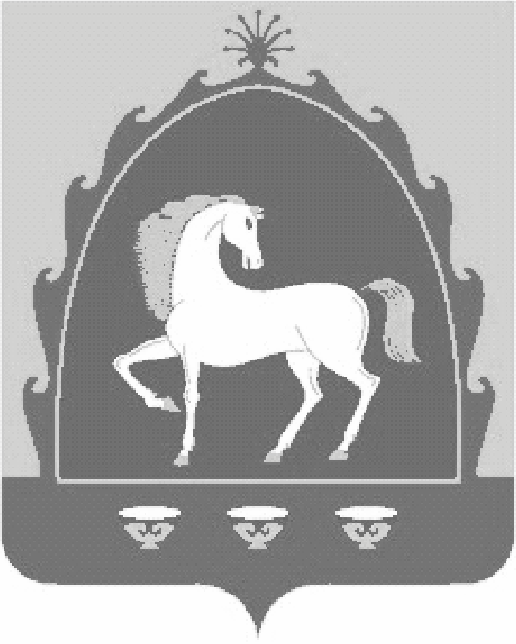 МУНИЦИПАЛЬ  РАЙОНЫНЫ*ТАТЛЫБАЙ  АУЫЛ  СОВЕТЫАУЫЛ  БИЛ»М»№ЕСОВЕТЫ453656   Татлыбай ауылы,;изз2т Татлыбаев урамы, 48АТел. (34751) 4-45-25, 4-45-38.СОВЕТСЕЛЬСКОГО   ПОСЕЛЕНИЯ ТАТЛЫБАЕВСКИЙ   СЕЛЬСОВЕТ МУНИЦИПАЛЬНОГО   РАЙОНА БАЙМАКСКИЙ  РАЙОН РЕСПУБЛИКИ БАШКОРТОСТАН453656  село Татлыбаево,ул. Гиззат Татлыбаева, 48АТел. (34751) 4-45-25, 4-45-38.Наименование программыПрограмма комплексного развития систем коммунальной инфраструктуры сельского поселения Татлыбаевский сельсовет муниципального района Баймакский район Республики Башкортостан на 2016-2026 годы (далее – программа)Основания для разработки программыФедеральный закон 131-ФЗ от 10.06.2003 «Об общих принципах организации местного самоуправления в Российской Федерации», поручение Президента Российской Федерации по итогам проверки эффективности использования организациями коммунального комплекса финансовых ресурсов, направляемых на модернизацию и развитие от 17.03.2011 года № Пр-701, распоряжение Правительства РФ от 22.08.2011 года № 1493-р, постановление Правительства РФ от 14.06.2013 г. № 502  Генеральный план сельского поселения Татлыбаевский сельсовет муниципального района Баймакский район.Разработчик программыАдминистрация СП Татлыбаевский сельсовет МР Баймакский район Республики БашкортостанИсполнители программыАдминистрация СП Татлыбаевский сельсовет МР Баймакский район Республики БашкортостанКонтроль за реализацией программыАдминистрация СП Татлыбаевский сельсовет МР Баймакский район Республики БашкортостанЦель программы Комплексное развитие систем коммунальной инфраструктуры, реконструкция и модернизация систем коммунальной инфраструктуры,  улучшение экологической ситуации на территории СП Татлыбаевский сельсовет.Задачи программы1. Инженерно-техническая оптимизация систем коммунальной инфраструктуры.2. Повышение надежности систем коммунальной инфраструктуры.3. Обеспечение более комфортных условий проживания населения сельского поселения.4. Снижение потребление энергетических ресурсов.5. Снижение потерь при поставке ресурсов потребителям.6. Улучшение экологической обстановки в сельском поселении.7. Повышение уровня газификации населённых пунктов сельского поселения.Сроки реализации программы2016-2026 годыОбъемы и источники финансирования- Финансирование управления Программой осуществляется за счет средств  федерального, республиканского бюджета и бюджета сельского поселения; средств из внебюджетных источниковМероприятия программы В сфере водоснабжения:-разработать проекты зон санитарной охраны объектов водоснабжения;- ремонт водопроводных сетей;- ремонт накопителей воды;-реконструкция существующих смотровых колодцев и ремонт запорной арматуры;-устройство подключения с водомерным узлом водонапорных башен; -установка реле времени в насосной станции;  -установка водонапорных  башен , прокладывание систем водоснабжения.-установка ограждения санитарной зоны вокруг резервуаров и башен;-установка люков на смотровые колодцы;-установка задвижек;В сфере газификации:-  газификация сельского поселения. В сфере электроснабжения:- внедрение современного электроосветительного оборудования, обеспечивающего экономию электрической энергии.Организация сбора и вывоза ТБО:- улучшение санитарного состояния территорий сельского поселения;- стабилизация  и последующее уменьшение образования бытовых отходов;- обеспечение надлежащего сбора  и транспортировки ТБО;В Улично-дорожной сети.Разработка проекта организации дорожного движения;-Разработка проекта на строительство автодорог;- Строительство автодорог;-Капитальный ремонт дорог с асфальтобетонным покрытием;-содержание дорог;В строительстве новых кладбищ;-Содержание и ремонт кладбищ;Наименование показателяФактФактФактНаименование показателя2013 г.2014 г.2015 г.Численность населения, человек158015571549Число родившихся, человек292322Число умерших, человек182021Естественный прирост (+) / убыль (-), человек+11+3+1№ п/пПоказатель2013 г.2014 г.2015г.1Численность населения младше трудоспособного возраста, чел.4134074032Численность населения трудоспособного возраста, чел.9669479433Численность населения старше трудоспособного возраста, чел.201203203№Показатели2016г.2025г.2035г.1Численность населения (чел.)157165718639№  п/пНаселенный пунктЧисленность населения (сущ.), чел.Численность населения (1 очередь), чел.Численность населения (расчет.срок), чел.1с.Татлыбаево3615607002д.Абдрахманово2473784503д.Галеево201051224д.Карышкино4605767125д.Хасаново461462926д.Янзигитово437473361997д.Файзуллино-73164Итого:157165718639№ п/пКраткое описание проблемыВозможные способы решения1Дефицит мощности водозаборных сооружений Реконструкция скважин и замена насосного оборудования2Отсутствие наблюдательной сети скважин Восстановление наблюдательной сети3 Потери в сетях водоснабжения, высокий износ, уровень аварийности критический.Ремонт и замена ветхих сетей4Обеспечение безубыточного функционированияРемонт и замена сетей№п/пНаименование автомобильных дорог общего пользования категория дорогиПротяженность  кмтип покрытиятип покрытиятип покрытия№п/пНаименование автомобильных дорог общего пользования категория дорогиПротяженность  кмасфаль-тобетонщебеньгрунт1а/д Магнитогорск-Сибай-Ира (в границах с.п.)III20,26020,260--2а/д с. Ст.Сибай-Хасаново-Янзигитово-Татлыбаево-Абдрахманово-Карышкино-Ишмухаметово (в границах с.п.)IV23,975-23,975-3а/д Сибай-Акьяр (в границах с.п.)III9,939,93--4Подъезд к д.ГалеевоIV1,170-1,170Итого55,33530,1925,145-№п/пНаименование основных автомобильных дорогСуществующее положениеСуществующее положениеСуществующее положениеП р о г н о з ыП р о г н о з ыП р о г н о з ы№п/пНаименование основных автомобильных дорогОбщая протя-женность а/д, кмв том числе:в том числе:в том числе:в том числе:в том числе:№п/пНаименование основных автомобильных дорогОбщая протя-женность а/д, кмс щебеночным покры-тиемгрунтовыес асфальтовым покры-тиемс улуч-шеннымпокры-тиемгрунтоваяI. Реконструкция автодорогI. Реконструкция автодорогI. Реконструкция автодорогI. Реконструкция автодорогI. Реконструкция автодорогI. Реконструкция автодорогI. Реконструкция автодорогI. Реконструкция автодорог1а/д Янзигитово-оз.Культабан (восточный обход д.Янзигитово)----5,9-Итого:----5,9-Наименование сельского поселенияНаселенный пунктПротяженность дорогиКадастровый номер дорогиСП Татлыбаевский сельсоветс.Татлыбаево4.54702:06040601:365д.Хасаново44302:06:030601:312д.Янзигитово6.28902:06:040401:519д.Абдрахманово2.28702:06:000000:979д.Карышкино4.46102:06:000000:980д.Галеево67802:06:030801:86д. Файзуллино---------№                п.п.ПоказателиЕдиницаизмеренияСовременное   состояние на 2015 г.На расчетныйсрок 2035г.1      Территория1.1Общая площадь земель сельского  поселения Татлыбаевский сельсовет в административных границахга31116,3131116,31  в том числе по категориям:1  Земель лесного фонда га3181,883181,882    Земель особо охраняемых природных территорий--3  Земель водного фондага2470,702470,704  Земель сельскохозяйственного     назначенияга5130,04656,115Земель промышленности, энергетики,  связи, земли обороныга403,09462,2436  Земель транспортага643,02660,727  Земель населенных пунктов, в т.ч.:га769,271243,16жилых зон с преобладанием индиви  дуальной застройкига   / %208,76/100%469,94/100%  общественно-деловых зонга6,55918,339   производственных зон, зон инженер    ной и транспортной инфраструктурга62,402247,44  рекреационных зонга-26,37  земель специального назначенияга6,478,028  Земель специального назначения с.п.га2,536,5679Прочие землига18515,8218434,932  Население2.1  Численность населения сельскогопоселениятыс.чел.1,5718,6392.2  Возрастная структура населения:  моложе трудоспособного возрастатыс.чел / %0,397/25,272,229/25,8  в трудоспособном возрастетыс.чел / %0,956/60,855,062/58,6  старше трудоспособного возрастатыс.чел / %0,218/13,881,384/15,63  Жилищный фонд3.1  Жилищный фондтыс.м233,8193259,17Объем нового жилищного строитель  ства  (индивидуальная усадебная за  стройка)т ыс.м2-225,3513.2  Средняя жилищная обеспеченность м2 / чел.21,5330,04Объекты социального и культурно-бытового обслуживания4.1  Дошкольные образовательные  учреждения мест622894.2  Общеобразовательные учреждения учащ.31812444.3  ФАП/СВА/ аптечный пунктобъект на н.п./ м24/-/-6/1/120,94.4  Выдвижной пункт  медицинской помощи1 авто-мобиль-24.5Магазины товаров повседневного   спросам2 торг.пл.101,52591,74.6  Предприятия общественного питания посад.место803464.7  Предприятия бытового обслуживания рабочееместо-354.8  Клубы сельских поселениймест25219874.9  Помещения для культурно-массовой   работы м2-518,34.10  Плоскостные спортивные  сооруженияга-6,424    5  Транспортная инфраструктура5.1Протяженность линий внешнего    транспортакм55,33573,0355.2  Общая протяженность  внутрипоселковых  дорог км25,00992,2975.3   Количество индивидуального   транспортаед.54630245.4 Уровень автомобилизации на 1000     жителейед.3483506 Ритуальное обслуживание населения6.1  Общая площадь кладбищ  (норм - 0,24га/1000 жителей)га0,6933,79№ п/пСодержание мероприятияИсточники финансированияСтоимость, тыс. руб.Стоимость, тыс. руб.Стоимость, тыс. руб.Стоимость, тыс. руб.Стоимость, тыс. руб.Стоимость, тыс. руб.Стоимость, тыс. руб.Стоимость, тыс. руб.Стоимость, тыс. руб.Стоимость, тыс. руб.Стоимость, тыс. руб.Стоимость, тыс. руб.Стоимость, тыс. руб.Стоимость, тыс. руб.Стоимость, тыс. руб.Стоимость, тыс. руб.Стоимость, тыс. руб.Стоимость, тыс. руб.Стоимость, тыс. руб.Стоимость, тыс. руб.Стоимость, тыс. руб.Стоимость, тыс. руб.Стоимость, тыс. руб.Стоимость, тыс. руб.Стоимость, тыс. руб.Стоимость, тыс. руб.Стоимость, тыс. руб.Стоимость, тыс. руб.Стоимость, тыс. руб.Стоимость, тыс. руб.Стоимость, тыс. руб.Стоимость, тыс. руб.№ п/пСодержание мероприятия20152015201520162017201720182018201920192020202020212021202220222023202320242025202520262026202720272028202820292029203020301256667889910101111121213131414151616171718181919202021211ВодоснабжениеВодоснабжениеВодоснабжениеВодоснабжениеВодоснабжениеВодоснабжениеВодоснабжениеВодоснабжениеВодоснабжениеВодоснабжениеВодоснабжениеВодоснабжениеВодоснабжениеВодоснабжениеВодоснабжениеВодоснабжениеВодоснабжениеВодоснабжениеВодоснабжениеВодоснабжениеВодоснабжениеВодоснабжениеВодоснабжениеВодоснабжениеВодоснабжениеВодоснабжениеВодоснабжениеВодоснабжениеВодоснабжениеВодоснабжениеВодоснабжениеВодоснабжениеВодоснабжение1.1Разработка проектно-сметной документации на устройство водопроводных сетей  д. Абдрахмановод.Янзигитовод.Карышкинос.Татлыбаевод.Файзуллинод.Хасановод.Галеево (новостройка)Республиканский бюджет5005005005005001.2Строительство водопровода в               д. Абдрахмановод.Янзигитовод.Карышкинос.Татлыбаевод.Файзуллинод.Хасановод.Галеево (новостройка)Республиканскийбюджет2500250025002500250025002500250025001.3Капитальный ремонт с заменой водопроводных сетей в. в д. Абдрахмановод.Янзигитовод.Карышкинос.ТатлыбаевоМестный бюджет5005005005005005005005005005005005005005005005005005005005001.4Разработка проектно-сметной документации на прокладку водопровода в д. Абдрахмановод.Янзигитовод.Карышкинос.Татлыбаевод.Файзуллинод.Хасановод.ГалеевоРеспубликанский бюджет150015005005001.5Ремонт водонапорных башен  с заменой на новое в       д. Абдрахмановод.Янзигитовод.Карышкинос.Татлыбаевод.Файзуллинод.Хасановод.ГалеевоРеспубликанский бюджет2002002002002002002002001.6Установка ограждения санитарной зоны вокруг водонапорных башен в        д. Абдрахмановод.Янзигитовод.Карышкинос.Татлыбаевод.Файзуллинод.Хасановод.ГалеевоРеспубликанский бюджет2002502502002002002Улично-дорожная сетьУлично-дорожная сетьУлично-дорожная сетьУлично-дорожная сетьУлично-дорожная сетьУлично-дорожная сетьУлично-дорожная сетьУлично-дорожная сетьУлично-дорожная сетьУлично-дорожная сетьУлично-дорожная сетьУлично-дорожная сетьУлично-дорожная сетьУлично-дорожная сетьУлично-дорожная сетьУлично-дорожная сетьУлично-дорожная сетьУлично-дорожная сетьУлично-дорожная сетьУлично-дорожная сетьУлично-дорожная сетьУлично-дорожная сетьУлично-дорожная сетьУлично-дорожная сетьУлично-дорожная сетьУлично-дорожная сетьУлично-дорожная сетьУлично-дорожная сетьУлично-дорожная сетьУлично-дорожная сетьУлично-дорожная сетьУлично-дорожная сетьУлично-дорожная сетьУлично-дорожная сеть2.1Разработка проекта организации дорожного движенияМестный бюджетМестный бюджет707070707070707070707070707070707070702.2Содержание дорогРеспубликанский бюджетРеспубликанский бюджет10001000100010001000100010001000100010001000100010001000100010001000100010002.3Содержание мостовМестный бюджетМестный бюджет202020202020202020202020202020202020202.,4отсыпка дорог щебнем  по улицам: д.Файзуллино,ул.Ф.Актаевад.Хасановоул.М.Рахимоваул.С.Юлаеваул.З.Биишеваул.З.Биишевойул.М.Биишевад.Янзигитовоул.Тавлыкаеваул.Башкортостанул.Башкортостанул.БашкортостанулУметбаеваул.Степнаяул.Мельничнаяс.Татлыбаеваул.Молодежнаяул.Х.Давлетшинаул.М.Муртазинаул.Российскаяд.Абдрахмановоул.С.Юлаевааул.Молодежнаяд.Карышкиноул.Ямашул.М.Каримаул.Кусимоваул.З.ВалидиМестный бюджетМестный бюджет7507507507507507507507507507507507507507507507507507507502.5Разработка  проектно-сметной документации на разработку новых дорог в д. Абдрахмановод.Янзигитовод.Карышкинос.Татлыбаевод.Файзуллинод.Хасановод.ГалеевоРеспубликанский бюджетРеспубликанский бюджет1 500.1 500.2.6Строительство новых дорог в образующихся микрорайонах: д. Абдрахмановод.Янзигитовод.Карышкинос.Татлыбаевод.Файзуллинод.Хасановод.ГалеевоРеспубликанский бюджетРеспубликанский бюджет30003000200020003000.3000.200020002000200020002000200020002000200020003ЭлектроснабжениеЭлектроснабжениеЭлектроснабжениеЭлектроснабжениеЭлектроснабжениеЭлектроснабжениеЭлектроснабжениеЭлектроснабжениеЭлектроснабжениеЭлектроснабжениеЭлектроснабжениеЭлектроснабжениеЭлектроснабжениеЭлектроснабжениеЭлектроснабжениеЭлектроснабжениеЭлектроснабжениеЭлектроснабжениеЭлектроснабжениеЭлектроснабжениеЭлектроснабжениеЭлектроснабжениеЭлектроснабжениеЭлектроснабжениеЭлектроснабжениеЭлектроснабжениеЭлектроснабжениеЭлектроснабжениеЭлектроснабжениеЭлектроснабжениеЭлектроснабжениеЭлектроснабжениеЭлектроснабжениеЭлектроснабжение3.1Приобретение энергосберегающих ламп для уличного освещения и других установокместный бюджетместный бюджет75757575808080808080858585858585909090903.2Содержание сетей уличного освещенияместный бюджетместный бюджет35,035,035,035,035,035,035,035,035,035,0353535404040404040404Санитарная очистка территорииСанитарная очистка территорииСанитарная очистка территорииСанитарная очистка территорииСанитарная очистка территорииСанитарная очистка территорииСанитарная очистка территорииСанитарная очистка территорииСанитарная очистка территорииСанитарная очистка территорииСанитарная очистка территорииСанитарная очистка территорииСанитарная очистка территорииСанитарная очистка территорииСанитарная очистка территорииСанитарная очистка территорииСанитарная очистка территорииСанитарная очистка территорииСанитарная очистка территорииСанитарная очистка территорииСанитарная очистка территорииСанитарная очистка территорииСанитарная очистка территорииСанитарная очистка территорииСанитарная очистка территорииСанитарная очистка территорииСанитарная очистка территорииСанитарная очистка территорииСанитарная очистка территорииСанитарная очистка территорииСанитарная очистка территорииСанитарная очистка территорииСанитарная очистка территорииСанитарная очистка территории4.1Разработка проектно-сметной документации на разработку проекта на размещение пункта временного хранения ТБОРеспубликанскийРеспубликанский15004.2Содержание пункта временного хранения ТБОМестный бюджетМестный бюджет3040405050606070708080959595951001001001051054.3Ограждение пункта временного хранения ТБОМестный бюджетМестный бюджет20060606060606070707070808080808090901001004.4Кладбища в            д. Абдрахмановод.Янзигитовод.Карышкинос.Татлыбаевод.Файзуллинод.Хасановод.Галеево поставить на кадастровый учет Местный бюджетМестный бюджет400040004000400040004000400040004000400040003000300020002000200020002000200020004.5Приобретение мусорных контейнеров для сбора мусора на улицахМестный бюджетМестный бюджет40404040404040404040404545454545454545454.6Затраты на ликвидацию и рекультивацию несанкционированных свалок в :д. Абдрахмановод.Янзигитовод.Карышкинос.Татлыбаевод.Хасановод.ГалеевоРеспубликанский и местный бюджетРеспубликанский и местный бюджет150015001500150015001000100010001000100010001000100010001000100010001000100010004.7Приобретение мусоровозаСофинансирование РБ и местного бюджетаСофинансирование РБ и местного бюджета5 500 5 500 5500550050004.8Разработка проектно-сметной документации на разработку  зон  санитарной очистки територии.                Местный бюджетМестный бюджет5005004.8Приобретение ассенизационной машиныСофинансирование РБ  и местного бюджетаСофинансирование РБ  и местного бюджета4500450045004500450045004.9Разработка проектно-сметной документации на разработку очистных сооружений    в            д. Абдрахмановод.Янзигитовод.Карышкинос.Татлыбаевод.Хасановод.Галеевод.ФайзуллиноРеспубликанский бюджетРеспубликанский бюджет1001001001001001004.10Строительство очистных сооружений   в д. Абдрахмановод.Янзигитовод.Карышкинос.Татлыбаевод.Хасановод.Галеевод.ФайзуллиноРеспубликанский бюджетРеспубликанский бюджет25002500250025002500250055.1Строительстве новых кладбищ;Республиканский бюджетРеспубликанский бюджет3003003003003003003003005.2-Содержание и ремонт кладбищРеспубликанский бюджетРеспубликанский бюджет70606060606060606060606060606060606060606ГазоснабжениеГазоснабжениеГазоснабжениеГазоснабжениеГазоснабжениеГазоснабжениеГазоснабжениеГазоснабжениеГазоснабжениеГазоснабжениеГазоснабжениеГазоснабжениеГазоснабжениеГазоснабжениеГазоснабжениеГазоснабжениеГазоснабжениеГазоснабжениеГазоснабжениеГазоснабжениеГазоснабжениеГазоснабжениеГазоснабжениеГазоснабжениеГазоснабжениеГазоснабжениеГазоснабжениеГазоснабжениеГазоснабжениеГазоснабжениеГазоснабжениеГазоснабжениеГазоснабжение6.1Разработка ПСД на строительство внутрипоселкового газопровода  к  д. Абдрахмановод.Янзигитовод.Карышкинос.Татлыбаевод.Файзуллинод.Хасановод.Галеевои газораспределительных станций  12001200ВСЕГО5364553645369536957535753533303330443044306980698081358135569056901990174517452195219518951895209520951745174523952395174517451745